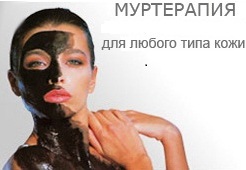 ПРОТОКОЛЫ ПРОЦЕДУРПрофессиональная  косметика ФРАНЦИЯ REMY  LAURE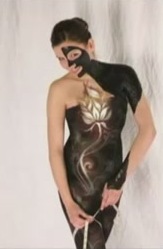 Представитель  профессиональных косметических линий           Екатеринбург,ул.Куйбышева, 44, Фитнес-Центр «Атриум»Тел. (343) 372-48-67,   8 904 38 24 939   Радмила Аброщикова     Уход для лица -  "Открытие". 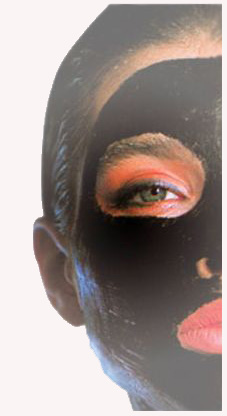  Натуральная био-минирально-растительная грязь, в ее состав входят: растения, минералы, олиго-элементы, и т.п. Эта маска впитывает все загрязнения, улучшает цвет кожи и заряжает кожу.Назначение – все типы кожи, вялая уставшая кожа, кожа после стресса.   Питает, тонизирует, укрепляет кожу и выводит токсины 1 – Демакияж    -  используем молочко для снятия макияжа – 3мл.   - лосьон красота – 3мл.2 – выполнить массаж РИО-ЛИФТ ( или любой другой) лица, шеи, декольте по массажному бальзаму – 3мл.3 – остатки массажного бальзама удалить с помощью горячего полотенца4 – закрываем глаза ватными дисками смоченными лосьоном5 – черную маску – 10гр.- развести лосьоном молодость до густоты сметаны, нанести на лицо и шею 6 – маску держать не более 10мин. На очень чувствительной коже- 7мин. Может пощипывать.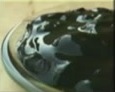 ВНИМАНИЕ маска не должна высыхать поэтому ее надо орошать лосьоном молодость.Или сверху уложить пленку.Маску можно разводить только лосьоном молодость или красота чтобы не изменилось PH маски. 7 – смываем маску водой      8 – заканчиваем процедуру нанесением крема VISA-DAY – 1мл.Уход для лица питательный - "Аромат сирени"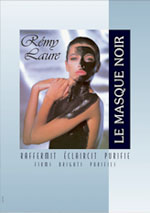  Фитоароматический комплекс состоит из экстрактов растений, натуральных масел, регулирующие энергетический баланс и клеточный метаболизм. Оказывает также регенерирующее, стимулирующее, лифтинговое и антиоксидантное действия. Для возраста 30 лет и старше, для любого типа кожи. Помогает впитываться другим активным компонентам. Натуральная био-минирально-растительная грязь, в ее состав входят: растения, минералы, олиго-элементы, и т.п. Эта маска впитывает все загрязнения, улучшает цвет кожи и заряжает кожу. .Назначение – нормальная, сухая кожа, противовозрастной уход. Смягчает, питает и расслабляет эпидермис.1 – Демакияж –используем молочко – 3мл.        Лосьон – 3мл.2 – пилинг гоммаж МУР – очищение 2мл.      Нанести на сухую кожу лица и подбородок тонким слоем оставить на 5 секунд.       Сухими руками производим массаж скатывающими движениями до полного удаления гоммажа.      Остатки гоммажа смываем спонжами теплой водой.3-  наносим на чистое сухое лицо и шею 1 ампулу  Rejuvenyl – легкими движениями вбиваем ее в кожу.4 – выполняем массаж лица, шеи и декольте5 – закрываем глаза ватными дисками 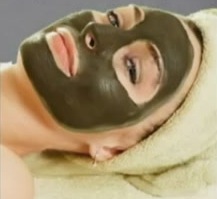 6 - черную маску – 10гр.- развести лосьоном молодость до густоты сметаны, нанести на лицо и шею 7 – маску держать не более 10мин. На очень чувствительной коже- 7мин. Может пощипывать.8 – маску смываем водой9 – наносим гель для век и закрываем лицо кремом Nutrimoor day который обволакивает кожу ароматом сирени и является прекрасной защитой от вредных воздействий среды.Уход для лица супер увлажнение " Бархатная кожа"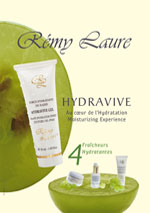 Нежная и свежая маска. Обладает двойным действием: увлажняет и восстанавливает кожу благодаря читосану, полифенолам винограда и Алое вера.Назначение обезвоженная кожа с потерей тонуса, после солнечной инсоляции.Максимальное быстрое увлажнение, смягчает и успокаивает кожу.1 – Демакияж –используем молочко – 3мл.        Лосьон – 3мл.2 – пилинг гоммаж МУР – очищение 2мл.      Нанести на сухую кожу лица и подбородок тонким слоем оставить на 5 секунд.       Сухими руками производим массаж скатывающими движениями до полного удаления гоммажа.      Остатки гоммажа смываем спонжами теплой водой.3 – выполнить массаж РИО-ЛИФТ ( или любой другой) лица, шеи, декольте по массажному бальзаму – 3мл.4 – остатки массажного бальзама удалить с помощью горячего полотенца5 – маску  "Hidravive" нанести на лицо и шею включая область глаз на 15-20 мин. ( Если есть склонность к отекам то на область глаз маска не наноситься)6 -  остатки маски удаляем водой7 – завершаем процедуру нанесением крема для лица и геля для век.Уход  - противовозрастной увлажняющий  "Блаженство Альп"  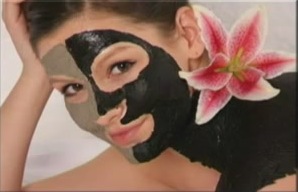 При применении на лице:  - Чистит эпидермис,  Возвращает свежий цвет лица,  Восстанавливает клеточный метаболизм,  Стимулирует упругость кожи, Увлажняющая маска великолепно сочетается после грязи.1 – Демакияж –используем молочко – 3мл.        Лосьон – 3мл.2 – выполнить массаж РИО-ЛИФТ ( или любой другой) лица, шеи, декольте по массажному бальзаму – 3мл.3 – остатки массажного бальзама удалить с помощью горячего полотенца6 - альпийскую маску – 10гр.- развести лосьоном молодость до густоты сметаны, нанести на лицо и шею на 15 мин Под пленку.7 – смыть маску водой5 – маску  "Альпийская грязь» , предварительно добавив в неё тоник. Нанести на лицо и шею, исключая область глаз, на 15-20 мин.  Сверху пленку.6 -  остатки маски удаляем водой7 – завершаем процедуру нанесением крема для лица и сыворотки  для век.Уход для зрелой кожи с морским коллагеном - "Дары моря".  При применении на лице:  Чистит эпидермис,  Возвращает свежий цвет лица,  Восстанавливает клеточный метаболизм, Стимулирует упругость кожи. Коллагеноый уход дополняет процедуру эффектом лифтинга.Назначение сухая вялая зрелая кожа.Глубокое увлажнение, лифтинг- эффект и тонизация, мгновенный сияющий вид. Разглаживаются мелкие морщины. 1 – Демакияж –используем молочко – 3мл.        Лосьон – 3мл.2 – выполнить массаж РИО-ЛИФТ ( или любой другой) лица, шеи, декольте по массажному бальзаму – 3мл.3 – остатки массажного бальзама удалить с помощью горячего полотенца4 - альпийскую маску – 10гр.- развести лосьоном молодость до густоты сметаны, нанести на лицо и шею на 10 мин 5 – маску смыть водой 6 – на влажное лицо положить коллагеновый лист (предварительно вырезав отверстие для носа)7- коллаген смочить лосьоном молодость – 5мл.+ вода, оставить лист коллагена на 15-20мин.8- коллаген убрать с лица и промокнуть лицо салфеткой.9 – завершаем процедуру нанесением крема для лица.Уход за зрелой кожей с ДНК с икрой лосося - "Скандинавия". Восстанавливающий и увлажняющий комплекс. В состав входят пептиды коллагена и ДНК морской природы. Эти два активных компонента могут многократно сдерживать воду, таким образом, восстанавливая оптимальное увлажнение.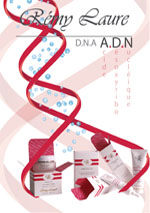 Назначение противовозрастной уход, все типы кожиУход стимулирует клеточное обновление , тонизирует и оживляет уставшую кожу.1 – Демакияж –используем молочко – 3мл.        Лосьон – 3мл.2 – выполнить массаж РИО-ЛИФТ ( или любой другой) лица, шеи, декольте по массажному бальзаму – 3мл.3 – остатки массажного бальзама удалить с помощью горячего полотенца4 – закрываем глаза ватными дисками 5 - черную маску – 10гр.- развести лосьоном молодость до густоты сметаны, нанести на лицо и шею 6 – маску держать не более 10мин. На очень чувствительной коже- 7мин. Может пощипывать.7-  черную маску смываем водой8 – наносим на лицо, шею и область век маску  с ДНК из икры лосося ( ВНИМАНИЕ если есть аллергия на икру то линия ДНК не подходит данному клиенту) на 15 – 20мин.9 – маску смыть водой10 – заканчиваем процедуру нанесением крема для лица и области глаз.Уход лифтинг эффект " Органика" . Восстанавливающий и успокаивающий  уход  для чувствительной кожи под влиянием жары, холода, стресса или при воздействии запахов, красителей и консервантов.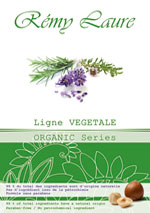 Вялая атоничная кожа.Противовозрастной уход с лифтинг эффектом.   1 – Демакияж –используем молочко – 3мл.        Лосьон – 3мл.2 – пилинг гоммаж МУР – очищение 2мл.      Нанести на сухую кожу лица и подбородок тонким слоем оставить на 5 секунд.       Сухими руками производим массаж скатывающими движениями до полного удаления гоммажа.      Остатки гоммажа смываем спонжами теплой водой.  2 – выполнить массаж РИО-ЛИФТ ( или любой другой) лица, шеи, декольте по массажному бальзаму – 3мл.3 – остатки массажного бальзама удалить с помощью горячего полотенца4 – нанести маску Органика на лицо,шею и область глаз – 10мл. на 20 мин.5 – маску смываем водой 6 – заканчиваем программу нанесением крема с Вит. С который дает дополнительный лифтинг эффект7- на область век наносим гель   Уход для жирной кожи с массажем "Сила вулкана".  Программа специально предназначена для ухода за жирной возрастной кожей.  Муртерапия питает минералами и обладает антистрессовым воздействием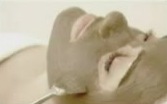 Себорегулирующая процедура для комбинированной или жирной кожиПосле процедуры кожа чистая, ухоженная и  матовая без жирного блеска 1 – очищение кожи с помощью пенящегося геляГель нанести на кожу влажными руками и сделать легкий массаж , можно сделать броссаж Остатки смыть водой2 – обработать кожу лосьоном для лица3 – продолжить очищение кожи мягким скрабом с гранулами жожоба Остатки скраба смыть водой4 – выполнить массаж РИО-ЛИФТ ( или любой другой) лица, шеи, декольте по массажному бальзаму – 3мл.5 – остатки массажного бальзама удалить с помощью горячего полотенца6 – маску вулканическую развести лосьоном до густоты сметаны и прогреть на «водяной бане» чтобы была теплая.Маску нанести на лицо и сверху прикрыть пищевой фольгой на 15мин.7- маску смыть водой8 – нанести себорегулирующий крем. Уход очищающий - " Идеальная свежесть" возможна чистка комедонов. Содержит  экстракты  растений (ириса, лакричника), обладающих  успокаивающим и очищающим действием.  Производные фруктовых кислот, предупреждающих признаки старения.  Цинковые соли и серу, снижающие избыток себореи и очищающих эпидермис. Соевые протеины и кислоты, восстанавливающие эпидермис и замедляющих процесс старения.Очищающая процедура для комбинированной или жирной кожи ( по показаниям)1 – очищение кожи с помощью пенящегося геляГель нанести на кожу влажными руками и сделать легкий массаж , можно сделать броссаж Остатки смыть водой2 – обработать кожу лосьоном для лица3 – продолжить очищение кожи мягким скрабом с гранулами жожоба Остатки скраба смыть водой4 -  при необходимости распарить лицо и произвести экстракцию комедонов.5- Нанести лосьон.6. – нанести себорегулирующую маску. На 15-20 минут Удалить влажной салфеткой.7 – стоп-корректор можно наносить локально на воспаленные элементы8 – заканчиваем процедуру себорегулирующим кремомУход за веками.Расслабляющая маска для контура глаз
Маска была специально разработана для чувствительной зоны контура глаз. Убирает мешки и синяки под глазами, а так же расслабляет опухшие веки.Очищение кожи молочком.Тонизирование.Маска для век- нанести на область верхнего и нижнего века, на область губ. Провести небольшой массаж. Оставить на 10-15 минут. Удалить влажными салфетками. Нанести гель или крем для век.Программа Супер-увлажнение с альгинатной маской.1 – Демакияж –используем молочко – 3мл.        Лосьон – 3мл.2 – пилинг гоммаж МУР – очищение 2мл.      Нанести на сухую кожу лица и подбородок тонким слоем оставить на 5 секунд.       Сухими руками производим массаж скатывающими движениями до полного удаления гоммажа.      Остатки гоммажа смываем спонжами теплой водой.3 – выполнить массаж РИО-ЛИФТ ( или любой другой) лица, шеи, декольте по массажному бальзаму – 3мл.4 – остатки массажного бальзама удалить с помощью горячего полотенца5 – 30 гр. Маски развести 90 мл воды. До однородной консистенции. (узнать нет ли у клиента клаустрофобии) Нанести на лицо на 20 минут.6 -  остатки маски удаляем водой7 – завершаем процедуру нанесением крема для лица и геля для век.Программа « ВОССТАНОВЛЕНИЕ» с коллаген-гиалуроновой маской. Люкс-уход 1 – Демакияж –используем молочко – 3мл.        Лосьон – 3мл.2 – пилинг гоммаж МУР – очищение 2мл.      Нанести на сухую кожу лица и подбородок тонким слоем оставить на 5 секунд.       Сухими руками производим массаж скатывающими движениями до полного удаления гоммажа.      Остатки гоммажа смываем спонжами теплой водой.3 – выполнить массаж РИО-ЛИФТ ( или любой другой) лица, шеи, декольте по массажному бальзаму – 3мл.4 – остатки массажного бальзама удалить с помощью горячего полотенца5 – 30 гр. Маски развести 90 мл воды. До однородной консистенции. (узнать нет ли у клиента клаустрофобии) Нанести на лицо на 20 минут.6 -  остатки маски удаляем водой7 – завершаем процедуру нанесением крема для лица и геля для век.Программа «СИЯНИЕ» с витамином С.1 – Демакияж –используем молочко – 3мл.        Лосьон – 3мл.2 – пилинг гоммаж МУР – очищение 2мл.      Нанести на сухую кожу лица и подбородок тонким слоем оставить на 5 секунд.       Сухими руками производим массаж скатывающими движениями до полного удаления гоммажа.      Остатки гоммажа смываем спонжами теплой водой.3 – выполнить массаж РИО-ЛИФТ ( или любой другой) лица, шеи, декольте по массажному бальзаму – 3мл.4 – остатки массажного бальзама удалить с помощью горячего полотенца5 – 30 гр. Маски развести 90 мл воды. До однородной консистенции. (узнать нет ли у клиента клаустрофобии) Нанести на лицо на 20 минут.6 -  остатки маски удаляем водой7 – завершаем процедуру нанесением крема для лица и геля для век.Программа «Кислородное облако» с хлорофиллом.1 – Демакияж –используем молочко – 3мл.        Лосьон – 3мл.2 – пилинг гоммаж МУР – очищение 2мл.      Нанести на сухую кожу лица и подбородок тонким слоем оставить на 5 секунд.       Сухими руками производим массаж скатывающими движениями до полного удаления гоммажа.      Остатки гоммажа смываем спонжами теплой водой.3 – выполнить массаж РИО-ЛИФТ ( или любой другой) лица, шеи, декольте по массажному бальзаму – 3мл.4 – остатки массажного бальзама удалить с помощью горячего полотенца5 – 30 гр. Маски развести 90 мл воды. До однородной консистенции. (узнать нет ли у клиента клаустрофобии) .  Нанести на лицо на 20 минут.6 -  остатки маски удаляем водой7 – завершаем процедуру нанесением крема для лица и геля для век.Программа «СПОКОЙСТВИЕ»1 – Демакияж –используем молочко – 3мл.        Лосьон – 3мл.2 – пилинг гоммаж МУР – очищение 2мл.      Нанести на сухую кожу лица и подбородок тонким слоем оставить на 5 секунд.       Сухими руками производим массаж скатывающими движениями до полного удаления гоммажа.      Остатки гоммажа смываем спонжами теплой водой.3 – выполнить массаж РИО-ЛИФТ ( или любой другой) лица, шеи, декольте по массажному бальзаму – 3мл.4 – остатки массажного бальзама удалить с помощью горячего полотенца5 – 30 гр. Маски развести 90 мл воды. До однородной консистенции. (узнать нет ли у клиента клаустрофобии)  Нанести на лицо на 20 минут.6 -  остатки маски удаляем водой7 – завершаем процедуру нанесением крема для лица и геля для век.назначение противовозрастной уход для всех типов кожи.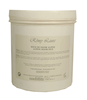 Альпийская грязь – богата минералами и микроэлементами которые влияют на процессы обновления клеток эпидермиса, а также выводит токсины . Большое количество кремния укрепляет матрикс кожи.